COMUNE DI SENEGHE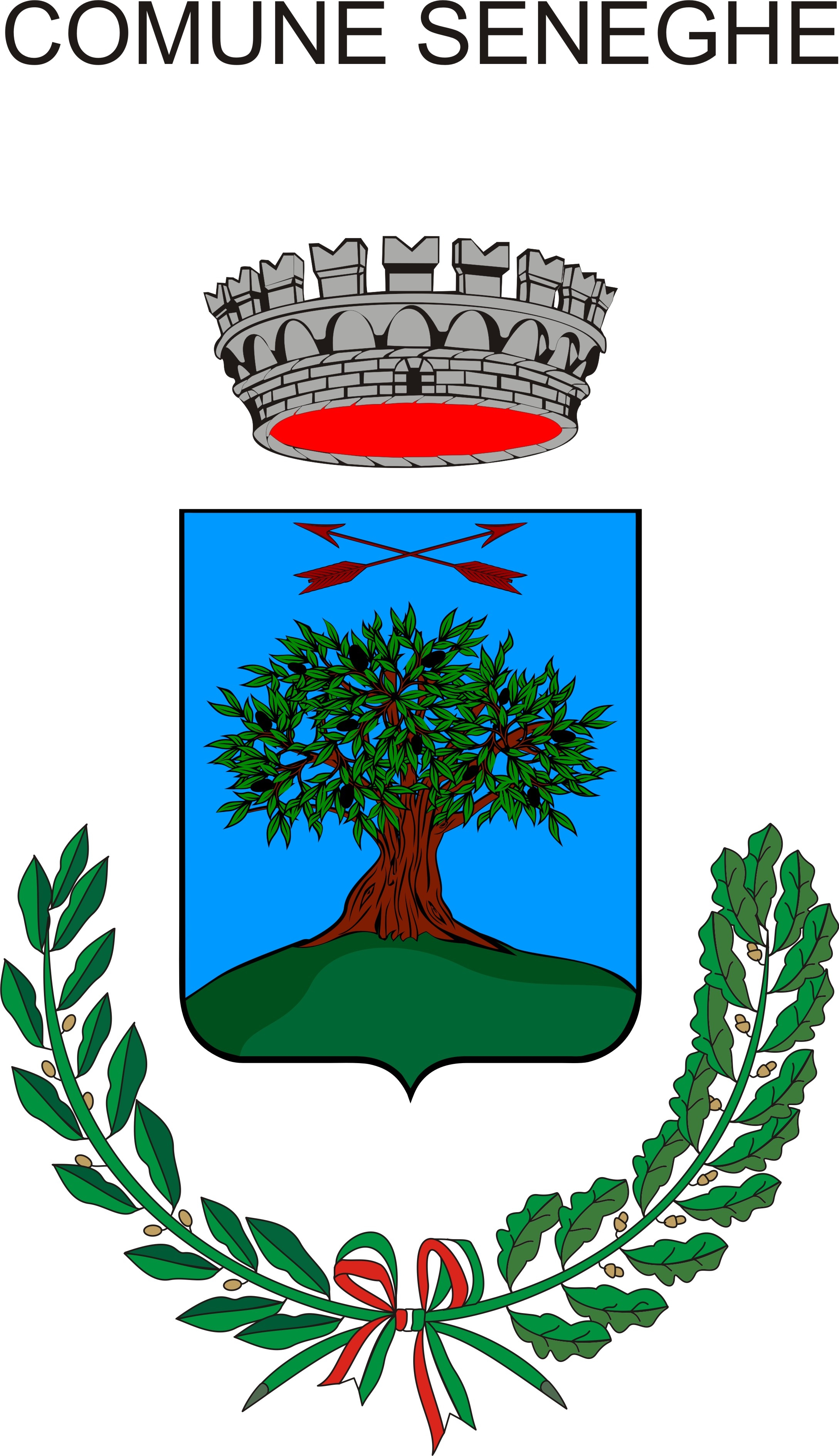 PROVINCIA DI ORISTANOPiazza Giovanni Antonio Deriu, 1 - Telef. 0783-548012-548013 -  FAX 51652 - P.I. 00070890959Allegato b (all. alla determinazione n.   del      )Allegato bDomanda per procedura di mobilità volontaria tra Enti della PA, per il reclutamento di n.1 unità lavorativa di categoria C per l’assunzione di n.1 istruttore amministrativo o  amministrativo/ contabile - posizione giuridica C – Nuovo CCNL – “Area degli istruttori”  con contratto a tempo pieno indeterminato  (36 ore settimanali) mediante mobilità volontaria ai sensi dell’art. 30 del d.lgs. n. 165/2001 e s. m. i.Spett.LeComune di Seneghe (OR)		Ufficio AmministrativoPiazza Giovanni Antonio Deriu 1Il/La sottoscritto....................................................................................................(cognome e nome), nato/a............................................................................il....................................................., residente in................................................CAP................, via o piazza..................................n..........., ivi domiciliato/a (indicare sempre il numero telefonico e l’indirizzo di posta elettronica)……………………………………………………………………………………………………………chiededi essere ammesso/a a partecipare alla selezione per mobilità volontaria tra Enti della P.A., per il reclutamento di n.1 istruttore amministrativo o amministrativo/ contabile - posizione giuridica C – Nuovo CCNL – “Area degli istruttori”  con contratto a tempo pieno indeterminato  (36 ore settimanali) mediante mobilità volontaria ai sensi dell’art. 30 del d.lgs. n. 165/2001 e s. m. i.A tale scopo dichiara sotto la propria responsabilità ed a titolo di autocertificazione, consapevole delle sanzioni penali di cui all’art. 76 del DPR 445/2000 in caso di dichiarazioni mendaci, quanto seguedi essere dipendente a tempo indeterminato dell’Amministrazione ......................................(indicare ente di appartenenza), inquadrato in categoria .......... (precisare la categoria di appartenenza e la posizione economica), con il profilo professionale di............................................di essere in possesso di competenze/esperienza in materia di servizi ..........................................................................................................di una pubblica amministrazione;di avere idoneità fisica all’impiego ed alle mansioni del posto messo a selezione.Di essere in possesso del seguente titolo di studio………………………………. conseguito presso………. Nell’anno……. Con votazione pari a ………;Di non aver riportato negli ultimi 5 anni procedimenti penali con sentenza passata in giudicato nonchè l’assenza di sanzioni disciplinari nell’arco della vita professionale;Di non aver riportato condanne penali e non avere procedimenti penali in corso;Di essere in possesso del nulla osta incondizionato al trasferimento per mobilità da parte dell’amministrazione di Provenienza come da documento allegato;Di aver preso conoscenza del bando pubblico di mobilità volontaria esterna e di accettare le norme e le condizioni dello statto stabilite;Di voler ricevere tutte le eventuali comunicazioni relative alla proceddura selettiva al seguente indirizzo mail o pec……………………….( con impegno di comunicare le eventuali variazioni)Il/la sottoscritto/a - ai sensi del D.Lgs 196/03 e smi - autorizza il trattamento dei dati personali ivi contenuti, per finalità connesse e strumentali alla selezione............................li, .................................................................................................(firma del concorrente)Si allega (barrare con una crocetta):Dichiarazione sostitutiva o altra documentazione comprovante i titoli di studio, titoli di servizio e vari titoli posseduti.Curriculum formative e professionale redatto in carta libera datato e sottoscritto;Nulla osta incondizionato al trasferimento rilasciato dall’ente di appartenenza;Fotocopia di un documento di riconoscimento in corso di validità;Altro……….